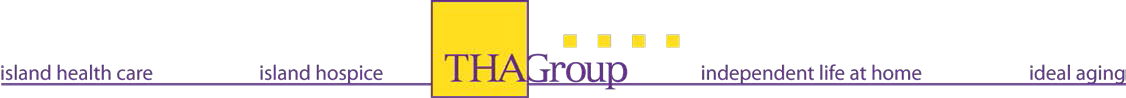 MANAGEMENT AND DISPOSAL OF CONTROLLED SUBSTANCES IN THE HOMEPatient Name:  	   Signature of Witness________________________________________		             Date_________________   Signature of Verifying Nurse _________________________________	                          Date _________________Option for GEORGIA residents only:Family declines assistance with disposal of controlled substances                                                  													 Reviewed 04/2019												                        Revised 07/2018NAME OF MEDICATIONNUMBER OFTABLETS/CAPSULESMLS OF LIQUID MEDICATIONWITNESS SIGNATURENURSE VERIFICATION